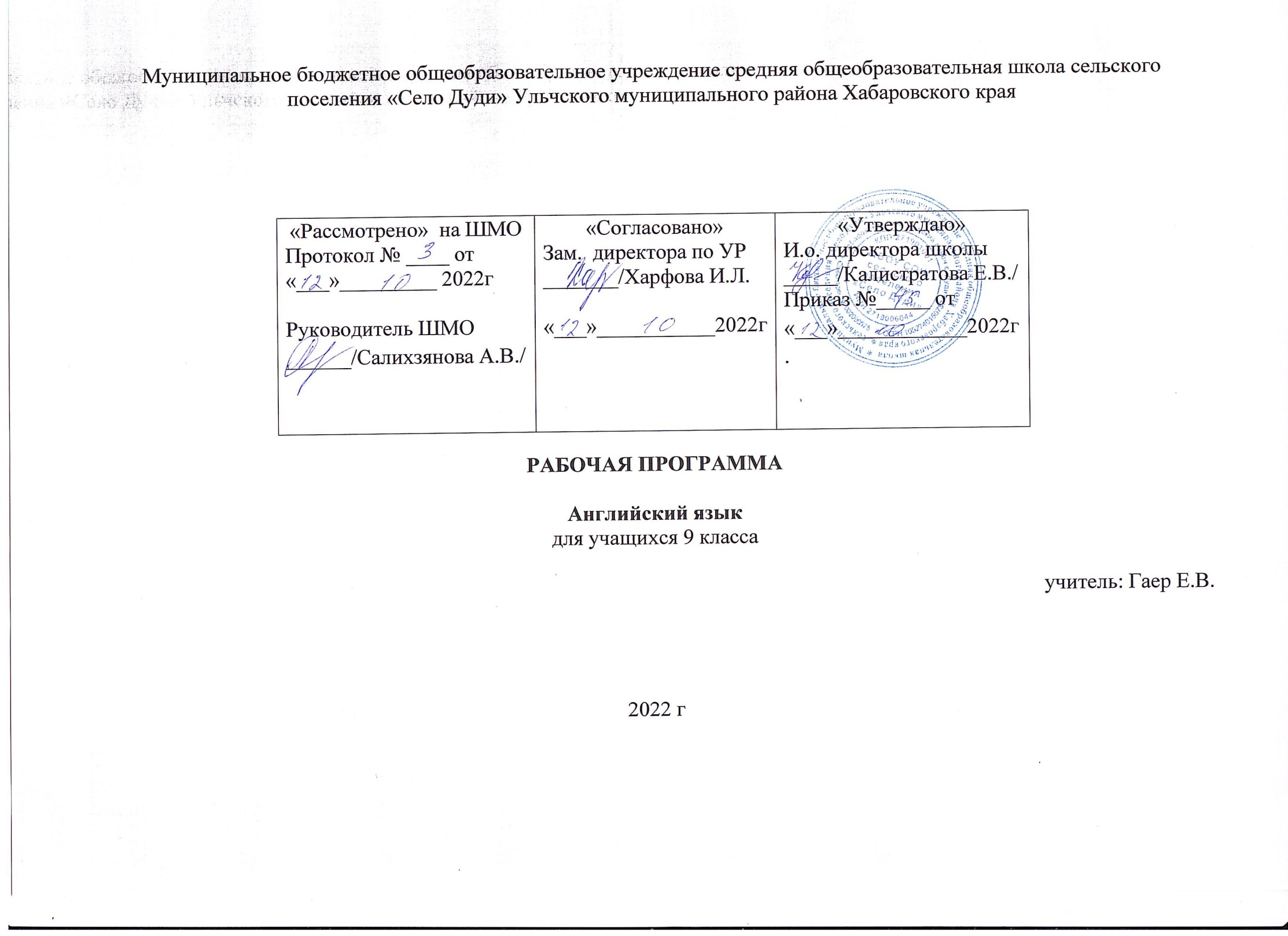 I. Пояснительная запискаРабочая программа по английскому языку для 9 класса соответствует федеральному компоненту государственного образовательного стандарта общего образования и составлена на основе следующих нормативных документов:1. Федерального компонента государственного образовательного стандарта, примерной программы основного  общего образования по иностранному языку.2 Примерные программы по иностранным языкам. Английский язык.// Сборник нормативных документов. Иностранный язык/ сост. Э.Д. Днепров, А.Г. Аркадьев.- 3-е изд.,   стереотип.- М.: Дрофа, 2009.- С.92-112.3. Материалам авторского учебно-методического комплекса «Английский язык 7 класс» (авторов Кузовлева В. П., Лапа Н. м., Перегудовой Э. Ш. ), рекомендовано Минобрнауки РФ)Рабочая программа конкретизирует содержание предметных тем образовательного стандарта, дает распределение учебных часов по темам,  выдерживая инвариантную (обязательную) часть учебного курса, и предлагаетсобственный подход к структурированию учебного материала, определению последовательности изучения этого материала, а также путей формирования системы знаний, умений и навыков, что соответствует вариативной составляющей содержания образования.Федеральный базисный учебный план для общеобразовательных учреждений РФ отводит в 8-9 классах 210 часов из расчёта 3 учебных часов в неделю.  Данная рабочая программа включает в себя обязательный минимум содержания примерных основных общеобразовательных программ основного общего образования по иностранным языкам и предоставляет учащимся возможность освоить учебный материал курса на базовом уровне, что соответствует 102 часам в год (3 часа в неделю).Основной целью обучения английскому языку на ступени основного общего образования является развитие иноязычной коммуникативной компетенции в совокупности ее составляющих: речевой, языковой, социокультурной, компенсаторной, учебно-познавательной:- речевая компетенция – развитие коммуникативных умений в четырех основных видах речевой деятельности (говорении, аудировании, чтении и письме);- языковая компетенция – овладение новыми языковыми средствами (фонетическими, орфографическими, лексическими, грамматическими) в соответствии с темами, сферами и ситуациями общения; освоение знаний о языковых явлениях изучаемого языка, разных способах выражения мысли в родном и изучаемом языке;- социокультурная компетенция – приобщение учащихся к культуре, традициям и реалиям страны изучаемого языка в рамках тем, сфер и ситуаций общения, отвечающих опыту, интересам, психологическим особенностям учащихся 9 класса; формирование умения представлять свою страну, ее культуру в условиях иноязычного межкультурного общения;-  компенсаторная компетенция – развитие умений выходить из положения в условиях дефицита языковых средств при получении и передаче информации;- учебно-познавательная компетенция – дальнейшее развитие общих и специальных умений; ознакомление с доступными учащимся способами и приемами самостоятельного изучения языков и культур, в том числе с использованием новых информационных технологий;- развитие и воспитание у школьников понимания важности изучения иностранного языка в современном мире и потребности пользоваться им как средством общения, познания, самореализации и социальной адаптации; воспитание качеств гражданина, патриота; развитие национального самосознания, стремления к взаимопониманию между людьми разных сообществ, толерантного отношения к проявлениям иной культуры.Данная рабочая программа разработана с целью формирования у учащихся общеучебных умений и навыков, универсальных способов  деятельности и ключевых компетенций в следующих направлениях: использование учебных умений, связанных со способами организации учебной деятельности, доступным учащимся и способствующих самостоятельному изучению английского языка и культуры англоговорящих стран; а также развитие специальных учебных умений: нахождение ключевых слов при работе с текстом, их семантизация на основе языковой догадки, словообразовательный анализ, выборочное использование перевода; умение пользоваться двуязычными словарями; участвовать в проектной деятельности межпредметного характера.В силу специфики обучения предмету «Иностранный язык» большинство уроков иностранного языка носят комбинированный характер, т.е. идет одновременное развитие у учащихся умений основных видов речевой деятельности (говорение, чтение, аудирование и письмо), поэтому тип урока не указан. ЦЕЛИ И ЗАДАЧИ ОБУЧЕНИЯ ИНОЯЗЫЧНОЙ КУЛЬТУРЕ В 9-М КЛАССЕВ основу УМК для 9-го класса, как и двух предыдущих лет обучения, положен коммуникативный подход к овладению всеми аспектами иноязычной культуры (ИК): познавательным, учебным, развивающим и воспитательным, а внутри учебного аспекта — всеми видами речевой деятельности. В 9-м классе доминирующими являются познавательный и учебный аспекты ИК, а среди видов речевой деятельности ведущими остаются чтение и говорение. Познавательный аспект Страноведческое содержание “English-9” призвано завершить формирование у учащихся представления о менталитете и культуре британской нации. В материал УМК включены самые разнообразные сведения о тех сферах жизни британского общества, которые не освещались или освещались в недостаточной степени в предыдущих классах: литература, музыка, средства массовой информации, медицина, образование, положение Великобритании в современном мире и т. д. При определении содержания УМК в первую очередь отбирались те факты и события, которые связаны с контекстом деятельности британских сверстников в указанных выше сферах. Отобранные сведения были организованы в 6 циклов Знакомство с культурой страны изучаемого языка происходит путем сравнения и постоянной оценки имевшихся ранее знаний и понятий с вновь полученными, со знаниями о своей стране, о себе самих. Иными словами, имеет место своеобразный диалог культур. Сравнивая зарубежного сверстника и самих себя, чужую страну и свою, учащиеся выделяют общее и специфичное, что способствует объединению, сближению, развитию понимания и доброго отношения к стране, ее людям, традициям. Сравнение также требует от учащихся проявления собственного мнения, собственной активной жизненной позиции по любому вопросу, что, в свою очередь, стимулирует и мотивирует стремление постоянно увеличивать и углублять объем знаний и о собственной стране, и о других странах. Таким образом, познавательный аспект способствует созданию мотивации.       Главное в процессе познания — не только накопление сведений о стране, но и познание людей, своих сверстников, их образа мыслей, поведения, отношения к общечеловеческим ценностям. Учебный аспект Главной задачей учебного аспекта на завершающем этапе овладения английским языком в рамках базового курса является систематизация, обобщение и дальнейшее закрепление материала, пройденного ранее.  Ведущими видами речевой деятельности в 9-м классе остаются чтение и говорение.       Чтение. В 9-м классе чтение выступает как средство и как цель обучения.  Школьники учатся читать и понимать аутентичные тексты с различной глубиной и точностью проникновения в их содержание (в зависимости от вида чтения): с пониманием основного содержания (ознакомительное чтение); с полным пониманием содержания (изучающее чтение); с выборочным пониманием нужной или интересующей информации (просмотровое/поисковое чтение).Содержание текстов должно соответствовать возрастным особенностям и интересам учащихся 8-9 классов, иметь образовательную и воспитательную ценность, воздействовать на эмоциональную сферу школьников. Независимо от вида чтения возможно использование двуязычного словаря.Чтение с пониманием основного содержания текста осуществляется на аутентичных материалах, отражающих особенности быта, жизни, культуры стран изучаемого языка.Умения чтения, подлежащие формированию:определять тему, содержание текста по заголовку;выделять основную мысль;выбирать главные факты из текста, опуская второстепенные;устанавливать логическую последовательность основных фактов/ событий в тексте.Объем текста – до 500 слов.Чтение с полным пониманием текста осуществляется на облегченных аутентичных текстах разных жанров.Умения чтения, подлежащие формированию:полно и точно понимать содержание текста на основе его информационной переработки    (языковой догадки, словообразовательного и грамматического анализа, выборочного  перевода, использование страноведческого комментария);оценивать полученную информацию, выразить свое мнение;прокомментировать/объяснить те или иные факты, описанные в тексте.Объем текста - до 600 слов.Чтение с выборочным понимание нужной или интересующей информации предполагает  умение просмотреть аутентичный текст, (статью или несколько статей из газеты, журнала, сайтов Интернет) и выбрать информацию, которая необходима или представляет интерес для учащихся.  Как и в предыдущих классах, продолжается работа над обеими формами чтения: вслух и про себя. Чтение вслух выступает, с одной стороны, как средство для совершенствования техники чтения и произносительной стороны речи, а с другой — в своей вспомогательной коммуникативной функции: учащиеся ставятся в ситуации, когда они должны прочитать известный им текст другим людям, чтобы ознакомить их с неизвестным содержанием, или найти предложение из текста для аргументации своей точки зрения. Чтение про себя является основной формой чтения. Продолжается работа по совершенствованию и развитию умений, необходимых для понимания прочитанного как на уровне значения, так и на уровне смысла. К концуучебногогодаучащиесядолжныовладетьтакимиумениями, как: anticipating, predicting, deducing meaning of words by context / analogy / synonyms / definitions / word formation / picture use / dictionary use, identifying the topic, understanding relations between topic sentences and topic, understanding unrelated ideas, interpreting maps, charts, etc., distinguishing facts and opinions, taking notes, outlining, summary writing, using reference materials, etc. В плане формирования лексических навыков чтения ставится задача расширить рецептивный словарь до 3600 лексических единиц (в 9-м классе усваивается 600 новых лексических единиц). В Учебнике список новых лексических единиц по каждому циклу приводится под рубрикой “How many words from Unit ... do you know?”. Лексические единицы для рецептивного владения помечены звездочкой.    В плане формирования грамматических навыков чтения ставится задача увеличить количество легко распознаваемых грамматических явлений, совершенствуя на этой базе механизм структурной антиципации.  В связи с тем, что Учебник почти полностью построен на аутентичных текстах разного характера, большое значение придается самостоятельному обращению учащихся к лингвострановедческому справочнику, в задачи которого входит, во-первых, расширить общеобразовательный кругозор учащихся за счет ознакомления их со страноведческими сведениями, во-вторых, сформировать потребность и развить умение пользоваться справочной литературой типа лексиконов, энциклопедических словарей, стимулируя тем самым познавательную активность учащихся.       Аудирование. Обучение аудированию занимает существенное место в процессе обучения ИК в 9-м классе. Владение умениями понимать на слух иноязычный текст предусматривает понимание несложных текстов с разной глубиной и точностью проникновения в их содержание (с пониманием основного содержания, с выборочным пониманием и полным пониманием текста) в зависимости от коммуникативной задачи и функционального типа текста. Аудирование с полным пониманием осуществляется, как правило, на текстах, не содержащих особых трудностей: они построены в основном на знакомом материале и обеспечивают при наличии небольшого числа незнакомых слов догадку об их значении на основе общности форм родного и иностранного языков, по словообразовательным элементам или по контексту.  Кроме того, полному и точному пониманию подлежат высказывания учителя, речь одноклассников, короткие сообщения преимущественно монологического характера при обсуждении проблем, предъявляемые в естественном темпе.  Аудирование с пониманием основного содержания строится на материале текстов, содержащих значительное число незнакомых слов, чтобы хотя бы приблизительно поставить ученика в относительно адекватные условия практического осуществления этого вида речевой деятельности. Основная задача при этом — научить ученика умению, с одной стороны, выделять основную информацию, наиболее существенное содержание, с другой — как бы опускать, игнорировать несущественное, в том числе незнакомые слова, не мешающие понять основное содержание. Аудирование выступает в двух функциях: как средство и как цель обучения. В первой своей функции аудирование используется тогда, когда в ходе прослушивания аутентичных текстов, высказываний учащиеся знакомятся с новым лексическим и грамматическим материалом (при этом аудирование часто сочетается со зрительной опорой), упражняются в узнавании на слух и припоминании уже известного материала, подготавливаются к беседе по прослушанному и в связи с ним.  Вместе с тем аудирование является одной из основных целей обучения. В 9-м классе развиваются и совершенствуются сформированные ранее навыки и умения в данном виде речевой деятельности. В каждом цикле уроков имеются специальные тексты для аудирования, которые постепенно усложняются за счет включения нового лексического и грамматического материала. Общий объем лексических единиц для аудирования в конце 9-го класса достигает 2800 лексических единиц.  При этом предусматривается развитие следующих умений:прогнозировать содержание устного текста по началу сообщения и выделять основную    мысль в воспринимаемом на слух тексте;выбирать главные факты, опуская второстепенные;выборочно понимать необходимую информацию в сообщениях прагматического характера с  опорой на языковую догадку, контекст;игнорировать незнакомый языковой материал, несущественный для понимания. Содержание текстов должно соответствовать возрастным особенностям и интересам учащихся 8-9 классов, иметь образовательную и воспитательную ценность. Время звучания текста – 1,5-2 минуты.      Контроль навыков аудирования осуществляется на специальных тестах, помещенных в Книге для учителя. Говорение. При обучении говорению в 9-м классе учащиеся знакомятся  с новыми сферами жизни Великобритании, повторяют и систематизируют лексические и грамматические средства, усвоенные ранее. Поэтому каждый из шести циклов знакомит учащихся с новой сферой жизни страны изучаемого языка и вместе с тем повторяет лексические единицы и грамматические структуры, усвоенные в предыдущих классах. Это становится возможным благодаря принципу концентричности, в соответствии с которым все сведения из определенной сферы делятся на содержательные смысловые блоки, при этом каждый последующий блок в сжатой форме включает содержание предыдущего. Например, со сферой образования учащиеся начинают знакомиться в 5—6-м классе (школьные предметы, школьная форма), в 7-м классе учащиеся обсуждают проблемы современной английской школы, в 9-м классе знакомятся с системой образования в целом и т. д. Аналогичным образом происходит знакомство и с другими сферами британской культуры.В 9-м классе (как и в 8-м) осуществляется совершенствование умения говорить как в диалогической, так и в монологической форме. В плане совершенствования диалогической формы речи предусматривается  овладение учащимися  умениями вести диалог этикетного характера, диалог-расспрос, диалог-побуждение к действию и диалог-обмен мнениями, а также их комбинации:Речевые умения при ведении диалогов этикетного характера:начать, поддержать и закончить разговор;поздравить, выразить пожелания и отреагировать на них;выразить благодарность;вежливо переспросить, выразить согласие/ отказ.Объем этикетных диалогов – до 4 реплик со стороны каждого учащегося.Речевые умения при ведении диалога-расспроса:запрашивать и сообщать фактическую информацию (Кто? Что? Как? Где? Куда? Когда? С кем? Почему?), переходя с позиции спрашивающего на позицию отвечающего;целенаправленно расспрашивать, «брать интервью».Объем данных диалогов – до 6 реплик со стороны каждого учащегося. Речевые умения при ведении диалога-побуждения к действию:обратиться с просьбой и выразить готовность/отказ ее выполнить;дать совет и принять/не принять его;пригласить к действию/взаимодействию и согласиться/не согласиться принять в   нем участие;сделать предложение и выразить согласие/несогласие, принять его, объяснить    причину.Объем данных диалогов – до 4 реплик со стороны каждого учащегося.      Речевые умения при ведении диалога-обмена мнениями:выразить точку зрения и согласиться/не согласиться с ней;высказать одобрение/неодобрение;выразить сомнение;выразить эмоциональную оценку обсуждаемых событий (радость/огорчение, желание/нежелание);выразить эмоциональную поддержку партнера, в том числе с помощью комплиментов.Объем диалогов - не менее 5-7 реплик со стороны каждого учащегося.При участии в этих видах диалога и их комбинациях школьники решают различные коммуникативные задачи, предполагающие развитие и совершенствование культуры речи и соответствующих речевых умений.Монологическая речь. Развитие монологической речи на средней ступени    предусматривает овладение учащимися следующими умениями:кратко высказываться о фактах и событиях, используя основные коммуникативные  типы речи (описание,  повествование, сообщение, характеристика), эмоциональные  и   оценочные суждения;передавать содержание, основную мысль прочитанного с опорой на текст; делать сообщение в связи с прочитанным текстом.выражать и аргументировать свое отношение к прочитанному/услышанному.Объем монологического высказывания – до 12 фраз.            При обучении основным типам речевых задач большой удельный вес занимает работа над рассуждением, выражением своего отношения, сравнительной оценкой родной культуры с культурой страны изучаемого языка. Ставятся и другие задачи в обучении монологической речи:       1. Уметь высказываться целостно как в смысловом, так и в структурном отношении.       2. Уметь высказываться логично и связно. Это означает уметь последовательно излагать мысли, факты, суждения, связанные в смысловом отношении и соотнесенные с задачей высказывания. Высказываться связно — значит уметь «сцеплять» отдельные фразы и сверхфразовые единства в тексте определенными средствами языка.       3. Уметь высказываться продуктивно. С точки зрения формы продуктивность высказывания определяется количеством новых комбинаций: чем меньше заученного, тем больше продуктивность. Поэтому главная задача — настойчиво и постоянно развивать продуктивность путем комбинирования и трансформации материала в речевых нуждах. Не следует также забывать о том, что продуктивность — это еще и содержательность, т. е. богатство фактов, сведений, мыслей и т. п., необходимых, по мнению говорящего, для достижения цели, ради которой он вступает в общение.       4. Уметь говорить самостоятельно, что предполагает выбор стратегии высказывания, составление программы, говорение без заимствования мыслей из предварительно прочитанных и прослушанных источников, высказывание без опоры на полные записи или изображение.       5. Уметь говорить экспромтом, без специальной подготовки и обсуждения.       6. Уметь говорить в нормальном темпе.            Лексические навыки говорения формируются как на базе материала, усвоенного ранее, так и нового, общий объем которого около 2000 единиц (1600 единиц в 5—8-м классах + 400 единиц в 9-м классе).      Новые слова и выражения даются в конце цикла в разделе “Preparation for Testing”. Грамматические навыки говорения формируются на основе грамматического материала, усвоенного в предыдущих классах, а также на основе новых грамматических явлений.      Письмо. Овладение письменной речью предусматривает развитие следующих умений:делать выписки из текста(от отдельных слов и выражений до развернутых цитат);писать короткие поздравления с днем рождения, другими праздниками, выражать  пожелания; (объемом 30-40 слов, включая написание адреса);заполнять бланки (указывать имя, фамилию, пол, возраст, гражданство, адрес);писать личное письмо по образцу/ без опоры на образец (расспрашивать  адресат о его жизни,  делах, сообщать  то же о себе, выражать благодарность, просьбу), используя материал одной или нескольких тем, усвоенных в   устной речи и при чтении, употребляя необходимые   формулы речевого этикета (объем  личного письма 80-90   слов, включая адрес).Развивающий аспект       Согласно концепции коммуникативного обучения, интеллектуальное развитие учащихся является одной из главных задач обучения ИК. Интеллектуальная нагруженность достигается за счет информативной насыщенности уроков. Каждый раздел цикла познавательный и сталкивает  альтернативные мнения, создавая тем самым условия для взаимообогащающего общения. Учебный процесс строится как процесс решения постоянно усложняющихся речемыслительных задач, требующих от учащихся интеллектуальных поисковых усилий. Учебник создает условия для активного «добывания» информации. В одних случаях речемыслительные задачи апеллируют к личному опыту, знаниям учащихся (см. рубрику “What Do You Know?”), в центре предметного содержания других речемыслительных задач могут быть реалии своей культуры (см. рубрику “In Your Culture”). Решая речемыслительные задачи, учащиеся вынуждены пользоваться приемами продуктивной творческой деятельности (высказывать предположения, устанавливать логические связи и т. д.).       Учебник предусматривает развитие речевых способностей, психических функций, связанных с речевой деятельностью, и мыслительных операций, например, способность к догадке, различению, способность логически излагать, самостоятельно обобщать и формулировать грамматические правила, умения сравнивать, анализировать, предвосхищать события, воображать и т. д.       Развивающее обучение достигается в Учебнике за счет личностной вовлеченности учащихся в учебную деятельность. Использованная в Учебнике технология направлена на развитие личностной активности, осознание себя и своих личностных качеств как ценности, что является важным условием развития самоуважения и формирования чувства собственного достоинства. Эмоционально-ценностное отношение учеников к себе в процессе овладения ИК включает развитие чувства национальной самобытности, способствует лучшему осознанию особенностей родной культуры. Развивающее обучение средствами иностранного языка протекает более успешно, когда учащиеся вовлечены в творческую деятельность. С этой целью в Учебнике предусмотрены задания, связанные с разработкой проектов, рекламных проспектов, карт достопримечательностей и т. д. Работа над проектами развивает воображение, фантазию, творческое мышление, самостоятельность и другие качества личности. Воспитательный аспект Главная задача Учебника — воспитание положительного, уважительного и толерантного отношения к британской культуре, более глубокое осознание своей родной культуры. Каждый цикл и раздел предоставляют достаточно возможностей для решения определенной воспитательной цели. Об этом можно судить по названию и по заданиям, которые предлагаются, например: How are the great Russian writers remembered by the people of Russia? What is usually done in your school (home town) to honour the great Russian writers? Why reading is important? Which book would you recommend your foreign friend to read to learn more about Russian literature? Are you a good audience? Make up your own Top Ten best of Russia’s singers and groups. Sketch a musical map of your region. Good and bad habits. How to look great? Do you care about your health? Facts and myths about your health. Where to go after school? What’s important in choosing a profession? Why English is such an important language? What will the role of the English language be in the 21st century? Why are you learning English? Why English is important in your country? How to learn a language well?       Вопросы, связанные с нравственным воспитанием, находят свое отражение в заданиях, требующих от учащихся личностной оценки фактов и событий, о которых идет речь в учебном материале. Сравнивая свое собственное отношение к общечеловеческим ценностям с отношением к ним британских сверстников, учащиеся учатся понимать друг друга. Знакомясь с лучшими образцами британской культуры, учащиеся лучше и глубже осознают свою родную культуру. Успешное овладение английским языком на допороговом уровне (соответствующем международному стандарту) предполагает развитие учебных и компенсаторных умений при обучении говорению, письму аудированию и чтению. На средней ступени обучения у учащиеся развиваются такие специальные учебные умения как:осуществлять информационную переработку иноязычных текстов, раскрывая разнообразными способами значения новых слов, определяя грамматическую форму;пользоваться словарями и справочниками, в том числе электронными;участвовать в проектной деятельности, в том числе межпредметного характера, требующей использования иноязычных источников информации.В основной школе также целенаправленно осуществляется развитие компенсаторных умений - умений выходить из затруднительных положений при дефиците языковых средств, а именно: развитие умения использовать при говорении переспрос, перифраз, синонимичные средства, мимику, жесты, а при чтении и аудировании - языковую догадку, тематическое прогнозирование содержания, опускать/игнорировать информацию, не мешающую понять основное значение текста.Социокультурные знания и уменияШкольники учатся осуществлять межличностное и межкультурное общение, применяя знания о национально-культурных особенностях своей страны и страны/стран изучаемого языка, полученные на уроках иностранного языка и в процессе изучения других предметов (знания межпредметного характера).Они овладевают знаниями о:значении английского языка в современном мире;наиболее употребительной тематической фоновой лексики и реалиях при изучении учебных тем (традиции в  питании, проведении выходных дней, основные национальные     праздники, этикетные особенности посещения  гостей, сферы обслуживания);социокультурном портрете стран ( говорящих на изучаемом языке) и культурном наследии стран изучаемого языка.;речевых различиях в ситуациях формального и неформального общения в рамках изучаемых предметов речи.Предусматривается также овладение умениями:представлять родную страну и культуру на иностранном языке;оказывать помощь зарубежным гостям в ситуациях повседневного общения.Языковые знания и навыкиГрафика и орфография Знание правил чтения и написания новых слов, отобранных для данного этапа обучения и навыки их применения в рамках изучаемого лексико-грамматического материала.Фонетическая сторона речи Навыки адекватного произношения и различения на слух всех звуков английского языка; соблюдение правильного ударения в словах и фразах. Членение предложений на смысловые группы. Соблюдение правильной интонации в различных типах предложений. Дальнейшее совершенствование слухопроизносительных навыков, в том числе применительно к новому языковому материалу.Лексическая сторона речиРасширение объема продуктивного и рецептивного лексического минимума за счет лексических средств, обслуживающих новые темы, проблемы и ситуации общения. К 900 лексическим единицам, усвоенным школьниками ранее, добавляются около 300 новых лексических единиц, в том числе наиболее распространенные устойчивые словосочетания, оценочная лексика, реплики-клише речевого этикета, отражающие культуру стран изучаемого языка.	Развитие навыков их распознавания и употребления в речи.	Расширение потенциального словаря за счет интернациональной лексики и овладения новыми словообразовательными средствами:аффиксамиглаголов dis- (discover), mis- (misunderstand); - ize/ise (revise); существительных –sion/tion (impression/information), -ance/ence (performance/influence), -ment (development),-ity (possibility);прилагательных –im/in (impolite/informal), -able/ible ( sociable/possible), - less (homeless), -ive (creative), inter- (international);2) словосложением: прилагательное + прилагательное ( well-known) , прилагательное + существительное ( blackboard);3) конверсией: прилагательными, образованными от существительных ( cold – coldwinter).Грамматическая сторона речиРасширение объема значений грамматических явлений, изученных во 2-7 или 5-7 классах, и овладение новыми грамматическими явлениями.Знание признаков и навыки распознавания и употребления в речи всех типов простых предложений, изученных ранее, а также предложений с конструкциями as… as, notso ….as, either… or, neither … nor; условных предложений реального и нереального характера (ConditionalIandII), а также, сложноподчиненных предложений с придаточными: времени с союзами for, since, during; цели с союзом sothat; условия с союзом unless; определительными с союзами who, which, that.Понимание при чтении сложноподчиненных предложений с союзами whoever, whatever, however, whenever; условных предложений нереального характера Conditional III (If Pete had reviewed grammar, hewouldhavewrittenthetestbetter.), конструкций с инфинитивом типа IsawPetercross/crossingthestreet. He seems to be a good pupil. I want you to meet me at the station tomorrow, конструкций be/get used to something; be/get used to doing something.Знание признаков и навыки распознавания и употребления в речи глаголов в новых для данного этапа видо-временных формах действительного (PastContinuous, PastPerfect, PresentPerfectContinuous, Future-in-the-Past) и страдательного (Present, Past, FutureSimpleinPassiveVoice) залогов; модальных глаголов (need, shall, could, might, would, should); косвенной речи в утвердительных и вопросительных предложениях в настоящем и прошедшем времени; формирование навыков cогласования времен в рамках сложного предложения в плане настоящего и прошлого.Навыки распознавания и понимания при чтении глагольных форм в FutureContinuous, PastPerfectPassive; неличных форм глагола (герундий, причастия настоящего и прошедшего времени). Знание признаков и навыки распознавания и употребления в речи определенного, неопределенного и нулевого артиклей (в том числе и с географическими названиями); возвратных местоимений, неопределенных местоимений и их производных (somebody, anything, nobody, everything, etc.), устойчивых словоформ в функции наречия типа sometimes, atlast, atleast, etc., числительных для обозначения дат и больших чисел. Навыки распознавания по формальным признаками и понимания значений слов и словосочетаний с формами на –ing без различения их функций (герундий, причастие настоящего времени, отглагольное существительное).Требования к уровню подготовки учащихся 9 класса по английскому языкуВ результате изучения английского языка  в 9  классе ученик должен знать/пониматьосновные значения изученных лексических единиц (слов, словосочетаний); основные способы словообразования (аффиксация, словосложение, конверсия);особенности структуры простых и сложных предложений изучаемого иностранного языка; интонацию различных коммуникативных типов предложений;признаки изученных грамматических явлений (видо-временных форм глаголов, модальных глаголов и их эквивалентов, артиклей, существительных, степеней сравнения прилагательных и наречий, местоимений, числительных, предлогов);основные нормы речевого этикета (реплики-клише, наиболее распространенная оценочная лексика), принятые в стране изучаемого языка;роль владения иностранными языками в современном мире, особенности образа жизни, быта, культуры стран изучаемого языка (всемирно известные достопримечательности, выдающиеся люди и их вклад в мировую культуру), сходство и различия в традициях своей страны и стран изучаемого языка;уметь говорениеначинать, вести/поддерживать изаканчивать беседу в стандартных ситуациях общения, соблюдая нормы речевого этикета, при необходимости переспрашивая, уточняя;расспрашивать собеседника иотвечать на его вопросы, высказывая свое мнение, просьбу, отвечать на предложение собеседника согласием/отказом, опираясь на изученную тематику и усвоенный лексико-грамматический материал;рассказывать о себе, своей семье, друзьях, своих интересах и планах на будущее, сообщать краткие сведения о своем городе/селе, о своей стране и стране изучаемого языка;делать краткие сообщения, описывать события/явления (в рамках пройденных тем), передавать основное содержание, основную мысль прочитанного или услышанного, выражать свое отношение к прочитанному/услышанному, давать краткую характеристику персонажей;использовать перифраз, синонимичные средства в процессе устного общения;аудированиепонимать основное содержание кратких, несложных аутентичных прагматических текстов (прогноз погоды, объявления на вокзале) и выделять для себя значимую информацию;понимать основное содержание несложных аутентичных текстов, относящихся к разным коммуникативным типам речи (сообщение/рассказ), уметь определить тему текста, выделить главные факты в тексте, опуская второстепенные;использовать переспрос, просьбу повторить;чтениеориентироваться в иноязычном тексте: прогнозировать его содержание по заголовку;читать аутентичные тексты разных жанров преимущественно с пониманием основного содержания (определять тему, выделять основную мысль, выделять главные факты, опуская второстепенные, устанавливать логическую последовательность основных фактов текста);читать несложные аутентичные тексты разных жанров с полным и точным пониманием, используя различные приемы смысловой переработки текста (языковую догадку, анализ, выборочный перевод), оценивать полученную информацию, выражать свое мнение;читать текст с выборочным пониманием нужной или интересующей информации;письменная речьзаполнять анкеты и формуляры;писать поздравления, личные письма с опорой на образец: расспрашивать адресата о его жизни и делах, сообщать то же о себе, выражать благодарность, просьбу, употребляя формулы речевого этикета, принятые в странах изучаемого языка;использовать приобретенные знания и умения в практической деятельности и повседневной жизни для:•	социальной адаптации, достижения взаимопонимания в процессе устного и письменного общения с носителями иностранного языка, установления межличностных и межкультурных контактов в доступных пределах;создания целостной картины полиязычного, поликультурного мира, осознания места и роли родного и изучаемого иностранного языка в этом мире;приобщения к ценностям мировой культуры как через иноязычные источники информации, в том числе мультимедийные, так и через участие в школьных обменах, туристических поездках;ознакомления представителей других стран с культурой своего народа, осознания себя гражданином своей страны и мира.Содержание изучаемого курсаКалендарно-тематическое поурочное планированиеУМК «Английский язык» В. П. Кузовлев, Н. М. Лапа, Э. Ш. Перегудова и др. Москва: Просвещение, 2007(рассчитано на 3 часа в неделю, спланировано 102 урока)№ раздела (юнита)Название темыКоличество часовИсточники информации учебника1.Reading…? Why not?16Scripts – p. 181-200Linguistic and cultural guide – p.201-220	Grammar Support – p.222-255Vocabulary – p.256-282.Let the music begin16Scripts – p. 181-200Linguistic and cultural guide – p.201-220	Grammar Support – p.222-255Vocabulary – p.256-283.What’s the news?16Scripts – p. 181-200Linguistic and cultural guide – p.201-220	Grammar Support – p.222-255Vocabulary – p.256-284.Healthy living guide19Scripts – p. 181-200Linguistic and cultural guide – p.201-220	Grammar Support – p.222-255Vocabulary – p.256-285.What will you be?18Scripts – p. 181-200Linguistic and cultural guide – p.201-220	Grammar Support – p.222-255Vocabulary – p.256-286.Britain in the world17Scripts – p. 181-200Linguistic and cultural guide – p.201-220	Grammar Support – p.222-255Vocabulary – p.256-28ИТОГО102Scripts – p. 181-200Linguistic and cultural guide – p.201-220	Grammar Support – p.222-255Vocabulary – p.256-28№п/пТема урокаЯзыковая компетенцияЯзыковая компетенцияРечевая компетенцияРечевая компетенцияРечевая компетенцияРечевая компетенцияПланируемые результаты обучения (личностные, метапредметные, предметные)Планируемые срокиДата проведенияДата проведения№п/пТема урокаЛексикаГрамматикаЧтениеАудированиеГоворениеПисьмоПланируемые результаты обучения (личностные, метапредметные, предметные)Планируемые срокиДата проведенияДата проведенияТема 1: « Чтение»Тема 1: « Чтение»Тема 1: « Чтение»Тема 1: « Чтение»Тема 1: « Чтение»Тема 1: « Чтение»Тема 1: « Чтение»Тема 1: « Чтение»Тема 1: « Чтение»Тема 1: « Чтение»Тема 1: « Чтение»Тема 1: « Чтение»1Читательские вкусы подростков. Знакомство с новой лексикой.jigsaw puzzleskateboardingto roll down*  hikingto trade baseball cardshitchhikingstick*  statistics*tray*  toothpick*to signal*  ride*to get a ride*to be keen on opportunity  to practice*to be impressed byPresentPerfect, словосочетания с формами на –ing без различения функций (герундий, причастие настоящего времени, отглагольное существительное)упр.2 стр.7-8упр.1,2 стр.7-8- формирование дружелюбного отношения и толерантности к носителям другого языка на основе знакомства с жизнью своих сверстников в англоязычных странах; - владеть базовыми грамматическими понятиями, отражающими видовременные и пространственные отношения;- распознавать и употреблять в речи новые лексические единицы2Читательские вкусы подростков. Видо-временные формы для выражения настоящего времени.PresentPerfect, словосочетания с формами на –ing без различения функций (герундий, причастие настоящего времени, отглагольное существительное)упр.3,4 стр. 9-10упр.4 стр.10упр.3,4 стр. 9-10упр.3.2) стр.9- развитие доброжелательности и эмоционально-нравственной отзывчивости;- подбирать адекватные языковые средства в процессе общения на английском языке;- рассказывать о каникулах: наиболее интересном способе их проведения3Какими писателями знаменита ваша страна? Развитие навыков аудирования.to inspire   to be set into concentrate* audience*autobiography* birthplacegem*  kilt*piper*  productiondiarist   playwrighttomb*  trail*treasure  amongst*beloved  fictitiousformer*   galaxy*memorial  notablecelebrated  to proclaimупр.1 стр.11упр. 2,3.2) стр.12упр.3.3)- формирование уважительного отношения к британской культуре;- фиксировать информацию при прослушивании текста;- понимать на слух основное содержание текста4Видо-временные формы для выражения прошедшего времени. to value*essayist*screenwriterto honournovelistупр.1,2стр. 4Readerупр.3 стр. 8Readerупр.1.2) стр. 4Reader- формирование дружелюбного отношения и толерантности к носителям другого языка на основе знакомства с образцами художественной литературы англоязычных стран;- комплексно использовать разные компоненты УМК;- читать с пониманием основной информации5Любимый писатель.Развитие навыков изучающего чтенияупр.1,2 стр.9 -10 Readerупр.1,2 стр.9 -10 Reader- формирование дружелюбного отношения и толерантности к носителям другого языка на основе знакомства с образцами художественной литературы англоязычных стран;- подбирать адекватные языковые средства в процессе общения на английском языке;- читать с пониманием основной информации6Мой  любимый автор.упр.3 стр.14упр.2 стр.13- формирование дружелюбного отношения и толерантности к носителям другого языка на основе знакомства с фактами из жизни выдающихся людей;- использовать различные способы поиска информации;- рассказывать о знаменитом писателе с опорой на речевые образцы7Развитие навыков чтения. Чтения важно?Grammar: The Passive Voice (was held)упр.9 стр.15ABупр.8.2 стр.13 AB; упр.4.1) стр.15 SBупр.10 стр.16 AB- развитие самостоятельности;- владеть базовыми грамматическими понятиями, отражающими видовременные и пространственные отношения;- распознавать и употреблять в речи глаголы во временных формах страдательного залога: PresentSimplePassive и  PastSimplePassive8Литературные места.to borrow  to lendinventednon-fiction  novelreference bookromance  fictionscience fictionthriller  westernfrontier*  poetryimaginary*упр.1-4 стр.16-18упр.1-4 стр.16-18- формирование дружелюбного отношения и толерантности к носителям другого языка на основе знакомства с образцами художественной литературы англоязычных стран;- опираться на языковую догадку в процессе чтения текстов, содержащих отдельные незнакомые слова;- рассказать о том, какую книгу хотел бы прочитать, используя информацию из текста 9Какие книги тебе нравится читать? упр.1,5 стр.19-20упр.1-5 стр.19-20- соблюдение социальных норм речевого и неречевого поведения;- признавать возможность существования различных точек зрения;- выразить свою точку зрения с опорой на речевые образцы10Книги или фильмы? Развитие навыков чтения с извлечением основной идеи.to becaptivatedbyto be full of passionto be in the know*annoyingупр.1,2 стр.21-22упр.1.2) стр.21-22упр.1-5 стр.21-24- развитие эмоционально-нравственной отзывчивости;- слушать и слышать собеседника; формулировать свое мнение;- понимать основное содержание прослушанных текстов 11Выбор книги. Развитие навыков говорения и письма.tobindупр.1-5 стр. 25-26упр.5 стр.26- развитие самостоятельности- работать по алгоритму/инструкции;- находить, обрабатывать (систематизировать и обобщать) полученную информацию;- кратко излагать результаты проектной работы в виде презентации12Написание рецензии на книгу. Контроль чтения.упр.1 стр.27упр.2 стр.28- воспитание российской гражданской идентичности: уважение к своей Родине на основе знакомства с фактами из жизни выдающихся людей;- комплексно использовать разные компоненты УМК;- читать текст с полным пониманием; восстанавливать текст, вставляя пропущенные слова 13Проверь себя. Контроль письма.Лексика предыдущих уроков по теме «Чтение»  упр.II стр.33-35 - формирование дружелюбного отношения и толерантности к носителям другого языка на основе знакомства с фактами из жизни выдающихся людей;- опираться на языковую догадку в процессе чтения текста, содержащего безэквивалентную лексику (имена собственные); - читать текст страноведческого характера с полным пониманием; находить запрашиваемую информациюТема 2: «Пусть музыка начинается»Тема 2: «Пусть музыка начинается»Тема 2: «Пусть музыка начинается»Тема 2: «Пусть музыка начинается»Тема 2: «Пусть музыка начинается»Тема 2: «Пусть музыка начинается»Тема 2: «Пусть музыка начинается»Тема 2: «Пусть музыка начинается»Тема 2: «Пусть музыка начинается»Тема 2: «Пусть музыка начинается»Тема 2: «Пусть музыка начинается»14Музыкальный тур по Британии. Знакомство с новой лексикой.musician enormouslyhugely  to performorchestra conductorsoloist* audience*упр.2 стр.39упр.1,2 стр.39- формирование уважительного отношения к британской культуре;- комплексно использовать разные компоненты УМК;- распознавать и употреблять в речи новые лексические единицы15Артикль с личными именами и географическими названиями в качестве определения.martial  sacredorgan  spiritualday off*  to pictureto provoke  to evoketo appeal to to transform  to inspire to entertain  to destroy to enrichto conquer  romanticmelancholy  catchysentimental amazingeloquent  fascinatingpassionate  torchyunforgettable breathtakingappealing  sensationaloverwhelming to irritatecluttered  complicatedtuneless dreadfulappalling annoyingПрилагательныеупр.1 стр. 40упр.2 стр.41упр.1.3),4), упр. 2,3 стр.40-41; упр. 11.2) стр. 27 ABупр.11 стр.26 AB - развитие эмоционально-нравственной отзывчивости;- владеть базовыми грамматическими понятиями; - распознавать и употреблять в речи новые лексические единицы;- выразить свою точку зрения с опорой на речевые образцы16История популярной и рок музыки. Тренировка  новой лексики по теме.contribution operavocal* composerhearing* to composeconcerto to overwhelm to mesmerize  to impress to feel like  musical (n)to forward toto give upупр.1,2 стр.18-24Readerупр.1,2 стр.18-24Readerупр. 2.4) стр.24 Reader- формирование уважительного отношения к британской культуре;- фиксировать информацию в таблице;- построить монологическое высказывание на основе прочитанного текста17Форма глагола с окончанием –ing. Grammar for revision:V-ing formупр.1,2 стр.41-42упр.1 стр.43упр.3-6 стр. 44-45- формирование дружелюбного отношения и толерантности к носителям другого языка на основе знакомства с фактами из жизни выдающихся музыкантов разных стран;- владеть базовыми грамматическими понятиями;- уметь употреблять в речи V-ingform18Какая музыка тебе нравится? Развитие навыков устной речи.упр.8 стр. 24 AB;упр.8-9 стр.46упр. 8-9 стр.46 - развитие эмоционально-нравственной отзывчивости;- фиксировать в таблице информацию при прослушивании;- рассказать о любимых музыкальных жанрах19Все на променад. Контроль аудированияpromenade (concert)varied*dawn*violin*overture*triple*trio*distracting*performerstrictly*forbiddento coughto ensurealarmrequest*to complain*to treat*to persuadebox officeexpectationto surpassto convince*упр.2 стр.47упр.1 стр.47упр.3 стр.47- развитие эмоционально-нравственной отзывчивости;- формулировать свое мнение;- распознавать и употреблять в речи новые лексические единицы20Благодарственное письмо. Совершенствование навыков чтения и говорения.упр.7 стр.49упр.7 стр.23 AB;упр.6,7 стр.49- формирование уважительного отношения к иному мнению;- слушать и слышать собеседника, вести диалог;- вести диалог-расспрос, запрашивая интересующую информацию (о собеседнике); переходя с позиции спрашивающего на позицию отвечающего21Подготовкакпроекту: My favourite singer group.Лексика предыдущих уроков по теме «Музыка»упр.1 стр.25-26Readerупр.1 стр.25-26Reader- планировать, выполнять и оценивать свои учебные/коммуникативные действия;- рассказывать  о музыке и музыкантах с опорой на план22Защита проектов.Контроль говорения.beast*beet*beat*beetle*Grammar for revision:who, whosewhich, whereупр.1,2,8 стр.50-52упр.1-8 стр.50-52упр.7 стр.52- развитие эмоционально-нравственной отзывчивости;- владеть базовыми грамматическими структурами;- уметь употреблять в речи структуры с  местоимения who, whose, which,where23Контрольная работа № 1 по теме « Настоящее время.Пассивный залог.»to busk* buskertrumpet*tapemate*immoral*message*to warn*lyrics*to ban*As I see it…To my mind…Frankly speaking…In my opinion…упр.10 стр.53упр. III стр. 64упр. 9,10 стр. 53- формирование ответственного отношения к учебе, умение планировать свой учебный труд, нести ответственность за его результаты;-полностью понимать прослушанный текст, построенный на знакомом языковом материале24Работа над ошибками. Закрепление пройденного материала.Лексика предыдущих уроков по теме «Музыка»упр. V (1,2) стр.60- формирование ответственного отношения к учебе, умение планировать свой учебный труд, нести ответственность за его результаты;- систематизировать лексико-грамматический материал; - писать личное письмо в ответ на письмо-стимул;- оформлять личное письмо в соответствии с нормами, принятыми в англоязычных странах 25Чтение рассказа О’Генри. Развитие навыков анализа прочитанного текста.Лексика предыдущих уроков по теме «Музыка»упр.1,2 стр.28-32 Reader- формирование ответственного отношения к учебе, умение планировать свой учебный труд, нести ответственность за его результаты;- читать с полным пониманием текст, построенный на знакомом языковом материале26Резервный урок.Видо-временная форма действительного залога  Настоящее длительное.mad as a hatter* sensible*to confess* phantomto speculate* company*to prevent* to date*basement* fiercely*In my opinion…To my mind…As for me I think that…As I see it…As far as I understand….упр. 1,2,3стр.55-56 упр.3.2) стр.56- формирование уважительного отношения к культуре других народов;- опираться на языковую догадку в процессе чтения аутентичных текстов, содержащих незнакомые слова 27Резервный урок.Видо-временная форма действительного залога  Настоящее завершенное.Лексика предыдущих уроков по теме «Музыка»Поурочные разработки стр. 89-91Поурочные разработки стр. 89-91- развитие самостоятельности;- работать в информационной среде: комплексно использовать разные компоненты УМК;- систематизировать лексико-грамматический материал Тема 3: «Какие новости?»Тема 3: «Какие новости?»Тема 3: «Какие новости?»Тема 3: «Какие новости?»Тема 3: «Какие новости?»Тема 3: «Какие новости?»Тема 3: «Какие новости?»Тема 3: «Какие новости?»Тема 3: «Какие новости?»Тема 3: «Какие новости?»Тема 3: «Какие новости?»28СМИ в цифрах и фактах. Знакомствосновойлексикой.to list channelviewing (habits) serialto feature to broadcastcommercial  to transmitsatellite (TV) (TV) viewer  to provideto devote to specialized feature film  currently cable (TV)to specialize in to realizeto keep smb. informedcurrent affair acting (weather) forecast    live упр.1.2) стр.67упр.1-3 стр.67упр.1.2) стр.67- формирование уважительного отношения к культуре других народов;- опираться на языковую догадку в процессе восприятия на слух текста, содержащего новые комбинации знакомых слов;- сравнить способы проведения свободного времени в Британии и России29Общие и специальные вопросы. Развитие грамматических навыков говорения.exception  addictmatter    romanceto deal with   techniquetrash  unrealisticallyescapism  escapeharmful  violent  wacky(the/no) suspense garbage  to fancy scandal  gossip  to hostупр.1.3),4) стр.33-35 Readerупр.1.1) стр.33; упр. 2-5 стр. 35-38 Readerупр.2.2) а) стр.36 Reader- формирование дружелюбного отношения и толерантности к носителям другого языка на основе знакомства с образцами художественной литературы;- работать в группах;- кратко излагать результаты групповой работы30Какой выбрать канал? Развитие навыков аудирования и чтения.упр.4.1) стр. 68упр.4.3),4) стр.69упр.4.2),5) стр.69- формирование представлений об английском языке как средстве познания окружающего мира;- опираться на языковую догадку в процессе восприятия на слух текста;- читать с полным пониманием информационные тексты о телевизионных каналах в Великобритании31Какой выбрать канал? Активизация ранее изученной лексики.Глаголы say/tellGrammar: Reply Questions;Reported StatementsI was interested to hear that…I was surprised to hear that…упр.5.1) стр.70упр. 5.4) стр. 71упр.5.1), 2) стр.70-71упр.5.3) стр.71- развитие самостоятельности;- владеть базовыми грамматическими понятиями; - распознавать и употреблять в речи различные коммуникативные типы предложений в косвенной речи32Телевидение. Ознакомление с грамматическим материалом «Согласование времен».упр.7.1) стр.73-74упр.7.2) стр.74упр. 5. 7),8) стр.72 упр.5.5),6) стр.72- формирование уважительного отношения к партнерам по общению;- группировать языковую информацию;- заполнять таблицу33Телевидение. Развитие грамматических навыков по  теме «Согласование времен».упр.1 стр.39-41 Readerупр.6.1) стр.73упр. 1. 1),3) стр. 39 Reader;упр.6.1),2) стр.73- формирование уважительного отношения к иному мнению;- читать с выборочным пониманием искомой информации текст;- составить небольшое высказывание на основе прочитанного материала34Влияние СМИ на жизнь людей. Тренировка навыков устной речи по теме.Причастияупр.8.1), 9.2) стр.75; упр.11 стр.76 упр.8.2), 9.1) стр.75упр. 8.1),3); 9.3),4) стр.75упр.9.1 стр.75- развитие самостоятельности и доброжелательности;- подбирать адекватные языковые средства в процессе общения на английском языке на тему «Телевидение»- рассказать о своей любимой телепередаче с опорой на план35Предложения с модальными глаголами в косвенной речи. Контроль письмаto tune in      PA*advantageto have guests in/onbuzz*Grammar: Reported Statementsупр.3 стр.77упр.2.1),2) стр. 77упр.1, 2.2), 3 стр.77 упр.2.1) стр.77- развитие самостоятельности- владеть базовыми грамматическими понятиями;- систематизировать грамматический материал по теме «Косвенная речь»36Совершенствование навыков чтения с разными стратегиями.tabloid  broadsheetundramaticsensationalto range*medium*dailyупр.3 стр.80; упр.1.2) стр.81-82упр.1.3) стр.79упр.1,3 стр.79-80упр.2,3 стр.79-80- формирование дружелюбного отношения и толерантности к носителям другого языка на основе знакомства с печатными изданиями англоязычных стран;- сравнивать и обобщать прочитанный материал;- распознавать и употреблять в речи новые и ранее изученные слова и словосочетания37Газеты и журналы в Великобритании. Развитие навыков просмотрового чтения.confidential  chatterpressie*refreshingcommon (sense)to approach smth. withintelligence  honestyto be packed withexchange*упр.1),3) стр.42; упр. B3 стр.43 Readerупр.2) стр.42упр.3) стр.42- формирование представлений об английском языке как средстве познания окружающего мира;- слушать и слышать собеседника, вести диалог;- совершенствовать орфографические навыки по теме «СМИ»38Придаточные предложения. Совершенствование грамматических навыков говорения.defectmisleadingto put pressure onto endorsepurposely*well-off*to seeminterruption*eminentnewsworthyessentialfudgeto emulateto force one’s wayiconprestigeупр.2,3 стр.44-47 Readerупр. 2,3 стр.44-47 Readerупр.1 стр.44; упр.2.5),6) стр.45-46 Reader- формирование уважительного отношения к культуре других народов;- читать с понимание основного содержания текст;- совершенствовать орфографические навыки по теме «Реклама»39Телевизионные программы. Контроль аудирования.defectmisleadingto put pressure onto endorsepurposely*well-off*to seeminterruption*eminentnewsworthyessentialfudgeto emulateto force one’s wayiconprestigeGrammar: Reported Statements (Future in the Past)упр.4,5 стр. 84-85упр. 5.2) стр. 85упр.1 стр.83; упр.5.3),4) стр.85упр.1.2),3); упр.3 стр.83- формирование уважительного отношения к иному мнению;- владеть базовыми грамматическими понятиями;- распознавать и употреблять в речи ReportedStatements (FutureinthePast)40Интернет в жизни людей. Контроль говоренияупр.10 стр.36-37 ABупр.10.1) стр.36 ABупр.10 стр.36-37 AB- формирование уважительного отношения к иному мнению;- слушать и слышать собеседника; формулировать свое мнение;- вести диалог-расспрос: запрашивать интересующую информацию 41Телевизионные шоу. Актуализация навыков устной речи.упр.1.2) стр.91-92упр.1.3) стр.93упр.1.1),4); упр.2,3 стр.91-93 - формирование уважительного отношения к культуре других народов;- сравнивать СМИ в Великобритании и России;- совершенствовать орфографические навыки по теме «СМИ»42Любимая телевизионная программа. Контроль чтения.Лексика предыдущих уроков по теме «СМИ» упр.III.1) стр.90упр.III.2) стр.90упр.III. 1),2) стр.90- формирование ответственного отношения к учебе, умение планировать свой учебный труд, нести ответственность за его результаты;- подбирать адекватные речевые средства в процессе общения на английском языке;- рассказать о средствах массовой информации43Журналы для подростков. Совершенствование навыков поискового чтения.Лексика предыдущих уроков по теме «СМИ» упр.II стр.95-96- формирование ответственного отношения к учебе, умение планировать свой учебный труд, нести ответственность за его результаты;- опираться на языковую догадку в  процессе чтения текста;- читать текст страноведческого характера с пониманием основного содержания 44Контрольная работа № 2 по теме «Прошедшее время. Герундий. »Лексика предыдущих уроков по теме «СМИ» задание на карточках- формирование ответственного отношения к учебе, умение планировать свой учебный труд, нести ответственность за его результаты;- систематизировать лексико-грамматический материал; - писать личное письмо в ответ на письмо-стимул;- оформлять личное письмо в соответствии с нормами, принятыми в англоязычных странах 45Работа над ошибками.Закрепление пройденного материала.Лексика предыдущих уроков по теме «СМИ» упр. IV. 3) стр.90 упр.III стр. 96;- формирование ответственного отношения к учебе, умение планировать свой учебный труд, нести ответственность за его результаты;-полностью понимать прослушанный текст, построенный на знакомом языковом материале46Резервный урок. Артикли.упр.3 стр. 87упр. 1,2,3,4 стр.86-87упр.2,3,4 стр.86-87-формирование представлений об английском языке как средстве познания окружающего мира;- фиксировать информацию в таблице при прослушивании текста;- совершенствовать орфографические умения и навыки47Резервный урок.Неопределенный и нулевой артикль.упр.3 стр.89упр.1 стр.88упр.1,2 стр.88; упр.1,2 стр.89- формирование представлений об английском языке как средстве познания окружающего мира;- использовать различные способы поиска информации;- совершенствовать орфографические умения и навыки48Резервный урок.Местоимения. Возвратные местоимения.Поурочные разработки стр.139-144Поурочные разработки стр.139-144Поурочные разработки стр.139-144Поурочные разработки стр.139-144- формирование представлений об английском языке как средстве познания окружающего мира;- планировать, выполнять и оценивать свои учебные/коммуникативные действия;- систематизировать лексический и грамматический материал по теме «СМИ»Тема 4: «Здоровый образ жизни»Тема 4: «Здоровый образ жизни»Тема 4: «Здоровый образ жизни»Тема 4: «Здоровый образ жизни»Тема 4: «Здоровый образ жизни»Тема 4: «Здоровый образ жизни»Тема 4: «Здоровый образ жизни»Тема 4: «Здоровый образ жизни»Тема 4: «Здоровый образ жизни»Тема 4: «Здоровый образ жизни»Тема 4: «Здоровый образ жизни»49Полезные и вредные привычки.Знакомство с новой лексикой.alcohol  anger*crisps  envy*  fibreinactivity   indicative*to mention   obesitypride*   sin*to skip   smokingto snack   wholemealGrammar for revision: Frequency adverbs and adverbialsупр.1.5) стр.99упр.1.2),3),4),5) стр.99;упр.2.2),3) стр.100упр.1.1) стр.99; упр.2.1) стр.100- осознание ценности и формирование установки на безопасный, здоровый образ жизни;- владеть базовыми грамматическими понятиями;- распознавать и употреблять в речи новые лексические единицы по теме «Здоровье»50Завтрак школьника.Страдательный залог с модальными глаголами.to avoid   calorie*to countto cut down onto cut out   to gainto keep fit   weightGrammar for revision: Comparative adjectives and adverbsупр.10 стр.54 ABупр. 1,2,3 стр.45-46 AB- осознание ценности и формирование установки на безопасный, здоровый образ жизни;- владеть базовыми грамматическими понятиями;- систематизировать грамматический материал (Comparativeadjectivesandadverbs)51Диета: плюсы и минусы.Контроль говорения.to affect   to bancarbohydrateconstantly  coughdisease  fever   hardlymineral overweight pale    peanutto prevent    to printprotein   to be rich in  slim   speech   valuevitaminстр. 153-154 Поурочные разработкиупр.3 стр.103упр.13 стр.56 AB- осознание ценности и формирование установки на безопасный, здоровый образ жизни;- комплексно использовать разные компоненты УМК;- распознавать и употреблять в речи новые лексические единицы52Привычки в еде.Вопросы в косвенной речи.упр.6 стр.48-49 ABупр.2.2) стр.104упр.2.1) стр.104 упр.5,6 стр.48-49 AB- осознание ценности и формирование установки на безопасный, здоровый образ жизни;- комплексно использовать разные компоненты УМК;- написать стихотворение по образцу53Как избавиться от вредных привычек.Актуализация грамматических навыков говорения.Grammar for revision: Second Conditionalsупр.4.2) стр.105упр.4.3)b) стр.106; упр.5.3) стр.106упр.4.2) стр.105 упр.4.1) стр.105- осознание ценности и формирование установки на безопасный, здоровый образ жизни;- слушать и слышать собеседника;- участвовать в обсуждении вопроса «Как избавиться от вредных привычек»54День ожидания. Тренировка навыков поискового чтения.упр.1.2) стр.55-56; упр.2,3,4,5 стр.56-58 Readerупр.1.1) стр.55; упр.2,3 стр.56 Readerупр.4 стр.57 Reader- формирование дружелюбного отношения и толерантности к носителям другого языка на основе знакомства с образцами художественной литературы;- опираться на языковую догадку в процессе чтения текста;- читать текст с пониманием основного содержания55Как выглядеть хорошо. Совершенствование навыков аудирования и устной речи.to applyhairsprayto holdlogo      mousseperfume      shampoosmooth      stickytoothpaste     widespreadworldwideGrammar: Present Perfect Continuousупр.1.2) стр.107упр.1.1) стр.107упр.1.2) стр.107; упр.2,3 стр.108- осознание ценности и формирование установки на безопасный, здоровый образ жизни;- владеть базовыми грамматическими понятиями;- распознавать и употреблять в речи PresentPerfectContinuous56Настоящее совершенное время.Контроль письма.Grammar: Present Perfect Continuousупр.4.1) стр.109упр.4.3) стр.109упр.5 стр.109упр.17 стр.58 AB- развитие самостоятельности;- владеть базовыми грамматическими понятиями;- систематизировать грамматический материал: распознавать и употреблять в речи PresentPerfectContinuous57Забота подростков о своем здоровье. Совершенствование навыков чтения и устной речи.advantage*to employ*to giveupto justifyto be the odd one out*tune*Grammar: Present Perfect Continuousупр.1 стр.112упр.1 стр.112; упр.2-4 стр.113- осознание ценности и формирование установки на безопасный, здоровый образ жизни;- подбирать адекватные языковые средства в процессе общения на английском языке;- вести диалог-расспрос, переходя с позиции спрашивающего на позицию отвечающего58Учимсякультуреобщения.desire*  to dissolve*dose*  focusedmild*  toremoveto spread*  to squeeze*stem*  to stir*suitable*  volumeGrammar: Present Perfect Continuous и Present Perfectупр.1 стр.114упр.1.4), 2 стр.115упр.1.2),3) стр.114-115- формирование уважительного отношения к культуре других народов;- опираться на языковую догадку в процессе восприятия на слух диалога;- запрашивать у партнера необходимую информацию и объяснения59Учимся составлять инструкции.Контроль аудирования.упр.3 стр.116; упр.5 стр.117упр.3 стр.116; упр.5 стр.117упр.3,4,6 стр.116-117упр.5 стр.117- формирование уважительного отношения к культуре других народов;- опираться на языковую догадку в процессе чтения текстов;-совершенствовать орфографические умения и навыки  60Здоровье: факты и мифы. Актуализация лексических навыков говорения.to consume*  cranberry*eyesight*  nutritious*to soothe  to strengthenупр.1.1) стр.118упр.1.1) стр.118упр.1. 2),4) стр.119упр.1.1),3) стр.118-119- осознание ценности и формирование установки на безопасный, здоровый образ жизни;- подбирать адекватные языковые средства  в процессе общения на английском языке;- распознавать и употреблять в речи новые лексические единицы по теме «Здоровье»Тема 5: «Кемтыбудешь?»Тема 5: «Кемтыбудешь?»Тема 5: «Кемтыбудешь?»Тема 5: «Кемтыбудешь?»Тема 5: «Кемтыбудешь?»Тема 5: «Кемтыбудешь?»Тема 5: «Кемтыбудешь?»Тема 5: «Кемтыбудешь?»Тема 5: «Кемтыбудешь?»Тема 5: «Кемтыбудешь?»Тема 5: «Кемтыбудешь?»61Образование в Великобритании. Знакомство с новой лексикой.receptioninfantcomprehensiveto graduateto stay onsociallocationoptionalit doesn’t matterpre-schoolelementaryhigher educationacademyto be a successbillfreshmansophomorecalmflight упр.1.1) стр.129упр.1.2) стр.129упр.1 стр.129 - формирование дружелюбного отношения и толерантности к носителям другого языка на основе знакомства с системой образования в Великобритании;- использовать различные способы поиска информации;- распознавать и употреблять в речи новые лексические единицы по теме «Образование»62Традиции образования в разных странах.упр.1 стр.61-62 ABупр.1.1) стр.61 ABупр.2 стр.62 AB- формирование дружелюбного отношения и толерантности к носителям другого языка на основе знакомства с системой образования в США;- комплексно использовать разные компоненты УМК;- при прослушивании заполнить пропуски  в тексте страноведческого характера63Мои планы на будущее.Косвенные вопросыупр.2.1) стр.130упр.2,3 стр.130; упр.4,5 стр.131упр.2.1) стр.130- формирование уважительного отношения к иному мнению;- формулировать свое мнение;- рассказать о своих планах на будущее64Образование в России. Актуализация грамматических навыков говорения.упр.7 стр.132упр.7 стр.132- воспитание уважения к своей Родине;- подбирать адекватные языковые средства в процессе общения на английском языке;- распознавать и употреблять в речи изученные лексические единицы по теме «Образование»65Учимся заполнять анкету.Пассивный залог.Grammar for Revision:Past Perfect Passiveупр.4.1)стр.64-65ABупр.4.1)стр.64-65 ABупр.4.2) стр.65; упр.5.2) стр. 66-67 AB- воспитание уважения к своей Родине;- фиксировать информацию при прослушивании текста о МГУ;- заполнять анкету, внося  в неё личные сведения66Официальное письмо . Развитие навыков говорения.упр.6 стр.67-68 AB- формирование уважительного отношения к культуре других народов;- развитие самостоятельности;- писать официальное письмо;- оформлять официальное письмо в соответствии с нормами, принятыми в англоязычных странах67Поискработы.Контроль чтения.to be out and aboutartistic creative  aptitudecomputationalprofession   satisfactionambitiousadventurousconservative highly/low-paidsalary   overpaidunderpaid    reasonablyincome     worst paidnuclear     hairdresser beforehandGrammar for Revision:Passive Voiceупр.1,2 стр.64-65 Readerупр.1.1) стр.64 Reader- формирование дружелюбного отношения и толерантности к носителям другого языка на основе знакомства с образцами художественно литературы;  - владеть базовыми грамматическими понятиями;- распознавать и употреблять в речи новые лексические единицы68Объявление «Ищу работу» Развитие навыков ознакомительного и изучающего чтения.упр.3,4 стр.65-66 Readerупр.3 стр.65; упр.4.2),3) стр.67 Reader- формирование уважительного отношения к культуре других народов;- владеть умениями смыслового чтения (с выборочным пониманием искомой информации);- совершенствовать орфографические умения и навыки69Выбор профессии. Развитие навыков письменной речи с опорой на прочитанный текст.Названия профессийупр.1.1) стр.134упр.1 стр.134- развитие самостоятельности, соблюдение социальных норм речевого и неречевого поведения;- анализировать, сравнивать, обобщать;- совершенствовать произносительные навыки по теме «Профессии»70Мир профессий.Контроль аудирования.Названия профессийупр.2 стр.135упр.7 стр.69-70 AB- развитие самостоятельности, соблюдение социальных норм речевого и неречевого поведения;- анализировать, сравнивать, обобщать;- употреблять в речи изученные лексические единицы (названия профессий; прилагательные)71Приоритеты в выборе профессииупр.10 стр.72 Reader; упр.8 стр.136 упр.10 стр.72 Reader;упр.8 стр.136- развитие самостоятельности, соблюдение социальных норм речевого и неречевого поведения;- комплексно использовать разные компоненты УМК;- распознавать и употреблять в речи новые и изученные лексические единицы72Интервью для приема на работу. Развитие навыков чтения с разными стратегиями.interviewee interviewerchecklist   to applybirth  assistantdisability  whethernerve-racking*  keento employ*  tax*inspector cotton-picker*barristerGrammar:Reported Questions упр.1 стр.138упр.1 стр.138упр.1,2 стр.138-139- формирование уважительного отношения к партнерам по общению;- владеть базовыми грамматическими структурами;- совершенствовать слухо-произносительные навыки, в том числе применительно к новому языковому материалу73Ролевая игра «Интервью»Grammar:Reported Questions, Reported Requests and Ordersупр.3.1) стр.139упр.3 стр.139-140; упр.4 стр.140- формирование уважительного отношения к партнерам по общению;- владеть базовыми грамматическими структурами;- вести диалог74Ступеньки карьерной лестницы.упр.1 стр.73-75 Readerупр.1.1) стр.73 Readerупр.1.3) стр.75 Reader- формирование дружелюбного отношения и толерантности к носителям другого языка на основе знакомства с образцами художественной литературы;- опирать на языковую догадку в процессе чтения;- читать аутентичный текст с пониманием основного содержания 75Проблемы средней школы. Совершенствование навыков устной речи.Лексика предыдущих уроков по теме «Образование» упр.II стр.147-148- формирование ответственного отношения к учебе, умение планировать свой учебный труд, нести ответственность за его результаты;- владеть умениями смыслового чтения;- читать текст, основанный на знакомом языковом материале с полным пониманием содержания 76Контрольная работа № 3 по теме « Косвенная речь»Лексика предыдущих уроков по теме «Профессии» задание на карточках- формирование ответственного отношения к учебе, умение планировать свой учебный труд, нести ответственность за его результаты;- подбирать адекватные речевые средства в процессе общения на английском языке;- рассказать о своей будущей профессии77Работа над ошибками.Закрепление пройденного материала.Лексика предыдущих уроков по теме «Профессии» задание на карточках- формирование ответственного отношения к учебе, умение планировать свой учебный труд, нести ответственность за его результаты;- систематизировать лексико-грамматический материал; - писать личное письмо в ответ на письмо-стимул;- оформлять личное письмо в соответствии с нормами, принятыми в англоязычных странах 78Резервный урок.Совершенствование нвыков чтения.упр.III стр. 148- формирование ответственного отношения к учебе, умение планировать свой учебный труд, нести ответственность за его результаты;- фиксировать информацию при прослушивании текста;-полностью понимать прослушанный текст, построенный на знакомом языковом материале79Резервный урок.Совершенствование навыков аудирования.упр.14 стр.75 ABупр.15 стр.75-76 ABупр.17 стр.76-77 AB- формирование представлений об английском языке как средстве познания окружающего мира;- комплексно использовать разные компоненты УМК;- распознавать и употреблять в речи лексические единицы по теме «Компьютеры»Тема 6: «Британия в мире»Тема 6: «Британия в мире»Тема 6: «Британия в мире»Тема 6: «Британия в мире»Тема 6: «Британия в мире»Тема 6: «Британия в мире»Тема 6: «Британия в мире»Тема 6: «Британия в мире»Тема 6: «Британия в мире»Тема 6: «Британия в мире»Тема 6: «Британия в мире»Тема 6: «Британия в мире»80Страны, национальности и языки мира.Знакомство с новой лексикойlingua franca*must* (n)chief*to expand*mail*politicianbeyond any doubttongue*to comment*to reviseto concentrateto practiseto missby correspondence*fluentlygrammaticallyeffectivelyexperienceGrammar for Revision:Nationality/LanguagesNumeralsGrammarforRevision:Степени сравнения прилагательныхупр.4 стр.153упр.1 стр.151; упр.3 стр.153упр.3.1) стр.82 AB- формирование представлений об английском языке как средстве познания окружающего мира;- владеть базовыми грамматическими структурами;- распознавать и употреблять в речи новые лексические единицы по теме «Страны, национальности и языки мира»81Значение английского языка в современном мире.упр.2.2) стр.152упр.2 стр.152упр.2.1) стр.152- формирование представлений об английском языке как средстве познания окружающего мира;- опираться на языковую догадку в процессе чтения текста;- читать текст информационного характера, находить в тексте запрашиваемую информацию82Почему ты изучаешь английский язык?упр.7 стр.154стр.156; упр.11 стр.155- формирование представлений об английском языке как средстве познания окружающего мира;- формулировать свое мнение; признавать возможность существования различных точек зрения;- совершенствовать слухо-произносительные навыки, в том числе применительно к новому языковому материалу83Способы изучения иностранного языкаGrammarforRevision:Степени сравнения прилагательныхупр.6 стр.85 AB;упр.14 стр.157упр.4 стр.84 AB- формирование представлений об английском языке как средстве познания окружающего мира;- владеть базовыми грамматическими структурами;- составлять высказывания по образцу84Великая страна или великие люди? Совершенствование лексических навыков говорения.to awardresearchinvestigationto succeedto produceупр.1. 2),5),6) стр.79-80Readerупр.1.1),3),4) стр.79-80 Readerупр.1.4) стр.80 Reader- формирование дружелюбного отношения и толерантности к носителям другого языка на основе знакомства с фактами из жизни выдающихся людей;- владеть умениями смыслового чтения;- распознавать и употреблять в речи новые и ранее изученные лексические единицы85Известные люди Великобритании. Развитие навыков говорения по теме.упр.1.1), 2 стр.158-159упр.1.2) стр.159упр.3 стр.159- формирование дружелюбного отношения и толерантности к носителям другого языка на основе знакомства с фактами из жизни выдающихся людей;- владеть умениями смыслового чтения (с пониманием основной информации);- рассказывать об одном из  известных людей Британии с опорой на речевые образцы86Известные люди России. Совершенствование навыков чтения и устной речи.Поурочные разработки стр.306-316Поурочные разработки стр.306-316Поурочные разработки стр.306-316Поурочные разработки стр.306-316- воспитание российской гражданской идентичности;- использовать различные способы поиска информации; - рассказывать об одном из  известных людей России с опорой на речевые образцы87Европейское сообщество: факты и мифы. Совершенствование навыков поискового чтения.упр.1 стр.82-84 Reader- формирование представлений об английском языке как средстве познания окружающего мира;- опираться на языковую догадку в процессе чтения текста;- читать текс с общим пониманием прочитанного 88Роль Великобритании в современном мире. Совершенствование навыков аудирования и чтения.standard of livingachievement*to maintain*field*reputationnuclear weapon*power*exportimportvehicles*cheapexpensiveупр.1 стр.161упр.2, 4.2) стр.162;упр.12 стр.88-89 AB- формирование дружелюбного отношения и толерантности к носителям другого языка на основе знакомства с историей страны изучаемого языка;- слушать и слышать собеседника;- вести диалог, запрашивая необходимую информацию89Сравниваем Великобританию и Россиюупр.7 стр.164упр.6,7 стр.163-164упр.14.2) стр.91 AB- формирование представлений об английском языке как средстве познания окружающего мира;- анализировать, сравнивать;- совершенствовать орфографические умения  и навыки90Достопримечательности Великобритании.Контроль говоренияупр.11 стр.165упр.13 стр.90 ABупр.12 стр.166- формирование дружелюбного отношения и толерантности к носителям другого языка на основе знакомства с достопримечательностями страны изучаемого языка;- при прослушивании текста фиксировать информацию в таблице;- составить рекламное объявление91День Красного Носа.Лексические единицы по теме «Праздники и традиции»упр.1.3), 2,3 стр.85-89Readerупр.1.1),2) стр.85 Readerупр.1.3),3 стр.85-89 Reader- формирование дружелюбного отношения и толерантности к носителям другого языка на основе знакомства с традициями страны изучаемого языка;- комплексно использовать разные компоненты УМК;- распознавать и употреблять в речи лексические единицы по теме «Британские традиции»92Учимся работать с диаграммамиidentify*currency*challenging*vision*facility*упр.6 стр.89-90 Reader;упр.1 стр.167 упр.2 стр.167- формирование представлений об английском языке как средстве познания окружающего мира;- анализировать, сравнивать, работать с диаграммами;- сравнивать Россию и Британию93В какой стране ты хочешь жить?упр.4.1) стр.168упр.4-5 стр.168-169упр.3 стр.171- формирование российской гражданской идентичности: уважение к своей Родине;- анализировать, сравнивать, обобщать;- совершенствовать орфографические умения и навыки 94Европейское сообщество и Британия. Контроль чтенияупр.II стр.177-178- формирование ответственного отношения к учебе, умение планировать свой учебный труд, нести ответственность за его результаты;- опираться на языковую догадку в  процессе чтения текста;- читать текст, основанный на знакомом языковом материале с полным пониманием содержания 95Что привлекает туристов в Британию. упр. 12,13,14,15 стр.166- формирование ответственного отношения к учебе, умение планировать свой учебный труд, нести ответственность за его результаты;- подбирать адекватные речевые средства в процессе общения на английском языке;- рассказать об одной из достопримечательностей/традиций Британии, о колледже, театре или музее96Изучение иностранных языков. Контроль письмаЛексика предыдущих уроков по теме «Изучение языков»задание на карточках- формирование ответственного отношения к учебе, умение планировать свой учебный труд, нести ответственность за его результаты;- систематизировать лексико-грамматический материал; - писать личное письмо в ответ на письмо-стимул;- оформлять личное письмо в соответствии с нормами, принятыми в англоязычных странах 97Итоговая контрольная работаупр.13 стр.166; упр.III стр.179- формирование ответственного отношения к учебе, умение планировать свой учебный труд, нести ответственность за его результаты;- фиксировать информацию при прослушивании текста;-полностью понимать прослушанный текст, построенный на знакомом языковом материале98Работа над ошибками.Закреплениепройденного материала.Поурочные разработки стр.343-348Поурочные разработки стр.343-348Поурочные разработки стр.343-348Поурочные разработки стр.343-348Поурочные разработки стр.343-348- развитие самостоятельности;- работать в группе;- совершенствовать лексические и грамматические навыки99Резервный урокПоурочные разработки стр.348-351Поурочные разработки стр.348-351Поурочные разработки стр.348-351Поурочные разработки стр.348-351Поурочные разработки стр.348-351- развитие самостоятельности;- работать в группе;- совершенствовать лексические и грамматические навыки100-102Резервные уроки